Salesiáni v naší zemiP. Ignác Stuchlý - StaříčekZačátky českého salesiánského díla jsou spojeny s osobností Ignáce Stuchlého. Ignác Stuchlý je právem označován za prvního českého salesiána a díky němu u nás salesiánské dílo začalo. 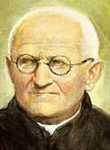 Kdo to ale vlastně byl? P. Ignác Stuchlý se narodil ve slezské Boleslavi 14. prosince 1869. V září 1891 začal v Olomouci u dominikánů studia teologie, která však musel přerušit. V září 1894 přijíždí k salesiánům do Turína, v srpnu 1895 vstupuje do noviciátu a pokračuje ve studiích. V listopadu 1901 přijímá kněžské svěcení. V říjnu 1910 opouští své italské působiště v salesiánském konviktu v Gorici a přijíždí do slovinské Lublaně s úkolem dostavět zde kostel a pečovat o salesiánský ústav. Tuto práci mu značně zkomplikovala první světová válka. Po jejím skončení je P. Stuchlý poslán za prefekta do Veržeje, ale po dvou letech se vrací do Lublaně dostavět kostel. To se mu podařilo až v roce1924. O rok později byl poslán do italské Perozy, kde žilo v salesiánské komunitě i několik Čechů, a kam byli na salesiánskou formaci posíláni chlapci z Československa. V té době začíná v Československu zájem o příchod salesiánů. Po rozmanitých peripetiích kupují salesiáni ve Fryštáku klášter od sester Neposkvrněného Početí. Časně zrána 28. září 1927 sem v čele s P. Stuchlým dorazilo z Perozy 17 chlapců a 3 salesiáni. Dílo se brzy rozrostlo a P. Stuchlý, který si mezitím pro svou bílou hlavu vysloužil od Fryštačanů přezdívku Staříček, se zasadil o vybudování dalších salesiánských ústavů v Československu (Ostrava, Praha, Brno, Pardubice…). 15. září 1935 byl Staříček jmenován inspektorem nově zřízené samostatné české Salesiánské provincie. V průběhu druhé světové války bylo několik salesiánských ústavů zabráno nacisty. V polovině srpna 1943 musel být vyklizen také fryštácký dům. Sloužil nacistům jako domov pro vybombardovanou mládež z Hamburku a posléze jako základna maďarských vojáků. Po válce se Fryšták opět stal sídlem salesiánského aspirantátu. V roce 1949 se prudce zhoršilo už tak podlomené Staříčkovo zdraví, 5. března 1950 dostal ve Fryštáku záchvat mozkové mrtvice. Od té doby byl upoután na lůžko. V noci ze 13. na 14. dubna před půlnocí byli salesiáni vzbuzeni policií a milicí, která obsadila dům, a posléze deportováni na různá místa. Staříček byl posléze umístěn do domova důchodců v Lukově poblíž Fryštáku. Jako řadový chovanec nesměl ani opouštět dům. V lednu 1953 přišel druhý mrtvicový záchvat. Staříček zemřel v sobotu 17. ledna ve 22:25 hod. ve věku 83 let. Byl pohřben na fryštáckém hřbitově. 1. Kdy se Ignác Stuchlý přezdívaný jako „Staříček“ narodil? (1 bod)	a) 14. prosince 1869	b) 12. prosince 1888	c) 14. ledna 19502. Když měl Ignác Stuchlý, pozdější zakladatel salesiánského díla u nás, 22 let, měl nastoupit základní vojenskou službu, ale nebyl odveden. Tehdy začal vážně uvažovat o kněžském povolání. Latinu a řečtinu studoval u pana faráře a později u kaplana sester voršilek, který mu jednou řekl: „Pokud se chceš stát knězem, musíš jet do Itálie k Donu Boskovi.“ Ignác se odhodlal a poslal v roce 1894 do Turína dopis. Obratem dostal telegrafickou odpověď. Kdo byl autorem odpovědi a jak zněla? (1 bod)	a) Don Bosko: „Počkej, až uzraje čas.“	b) Don Michal Rua: „Jsi přijat, přijeď ihned.“	c) Don Filip Rinaldi: „Promyslím to, ozvu se ti.“3. Kdy a kde první salesiánský ústav v ČR otevřel? (1 bod)	a) na svátek sv. Josefa roku 1927 v Ostravě	b) na svátek sv. Františka Saleského v Praze roku 1928		c) na svátek sv. Václava roku 1927 ve Fryštáku na Zlínsku4. Jakou přezdívku dostal Ignác Stuchlý ve Fryštáku? (1 bod)	a) dědáček	b) staříček	c) tatíček5. O jaké salesiánská díla v česku se Ignác Stuchlý zasloužil? (1 bod)	a) o ústav v Brně, ve Zlíně a v Praze	b) o ústav v Brně, Ostravě a Praze6. Kde se stal „Staříček“ v roce 1935 provinciálem (INSPEKTOREM)? (2 body)	V1Č2E3S4K5O6S7L8O9V10E11N12S13K14U157. Jak se jmenoval člen hlavní rady, který přijel koncem listopadu roku 1934 	jmenovat „Staříčka“ inspektorem? (3 body)	528   1832842   9185671	Správnou odpověď získáš, když si místo číslic dosadíš správná písmenka dle tabulky.	……………………………………………………………………………………………………………………….8. Ve kterém městě je sídlo české salesiánské provincie? (1 bod)a) Brnob) Ostravac) Praha - Kobylisy  9. Vytvoř správná spojení u těchto děl českých salesiánů: (6 bodů)A) 	Portál	G) 	časopis pro děti B) 	Nezbeda	H) 	informační časopis pro celou salesiánskou rodinu C) 	Střediska mládeže	I) 	vyšší odborná škola v PrazeD) 	TV Noe	J) 	nakladatelství pedagogické, psychologické a náboženské literaturyE) 	Salesiánský magazín	K) 	televize dobrých zpráv F) 	JABOK	L) 	2x v Brně, v Českých Budějovicích, v Praze, ve Fryštáku, ve Zlíně,			V Ostravě, v Pardubicích, v Plzni, v Teplicích, 10. Vytvoř správná spojení u těchto českých salesiánů: (6 bodů)A) P. Petr Vaculík	G) současný desátý nástupce Dona BoskaB) Štěpán Kardinál Trochta	H) byl misionářem v IndiiC) P. Ignác Stuchlý	I) první český biskup salesiánD) Àngel Fernández Artime	J) člen světové rady salesiánů, misijní rádce pro Asii a OceániiE) P. Václav Klement	K) první český salesiánF) P. Jan Med	L) současný český provinciál11. V Polešovicích u Uherského Hradiště se narodil P. František Míša. Zasloužil se o přežití salesiánského díla v době komunismu. Aby nebyl v době pronásledování prozrazen užíval přezdívku - najdeš ji v přesmyčce.	N	O	S	 I	D	U	M	5	2	7	4	1	6	3          12. Který ze současných českých biskupů je salesiánem? (1 bod)a) Karel Otčenášekb) Karel Herbstc) Václav Malý13. První českým salesiánským biskupem se stal Štěpán Trochta ve svých 42 letech. Stal se tak nejmladším biskupem v biskupském sboru u nás. Jaké biskupské heslo si zvolil? (1 bod)a) Modlitba – almužna – půstb) Práce – oběť – láskac) Radost – uvolněnost – pohoda14. První český salesiánský biskup Štěpán Trochta vystudoval v Itálii v Turíně, v roce 1947 byl jmenován litoměřickým biskupem a v roce 1969 byl tajně jmenován kardinálem. Byl vězněn jak fašisty, tak komunisty. Kde se tento salesiánský velikán narodil? (1 bod)a) Prahab) Litoměřicec) Francova Lhota15. Ke kolika rokům vězení byl odsouzen Štěpán Trochta komunistickým režimem? Hřebenovka ti pomůže. (15 bodů)	1) Jméno světce, který založil řeholní řád salesiánů     	2) Kdo pozval Štěpána Trochtu do Itálie     	3) Kde se Štěpán Trochta narodil     	4) Jméno jeho představeného, 		prvního českého salesiána     	5) Ve kterém koncentračním táboře byl 		vězněn Š. Trochta     	6) Ve kterém městě přijal kněžské svěcení     	7) Jedno z míst, kde byl vězněn komunisty     	8) Ve které diecézi působil jako biskup     	9) Ve které zemi studoval teologii   	 (nápověda:   VAGÁČ, LEOPOLDOV )                                         16. Vytvoř správná spojení o českých sestrách salesiánkách: (7 bodů)A) 	charisma - poslání	H) v Praze, v Plzni, Hradci Králové, Brně a Ostravě, v LitvěB) 	zakladatelka	I)	Instituto delle Figlie di Maria Ausiliatrice				(Institut Dcer Panny Marie Pomocnice)C) 	hlavní představená	J) 	1872 v Itálii (Mornese)D) 	rok a místo založení	K) 	1980E) 	rok příchodu do ČR	L) 	Marie Dominika Mazzarello F) 	města, ve kterých působí	M)	Madre Yvonne ReungoatG) 	zkratka FMA	N) 	být znamením Božím předcházející lásky a mateřské 			starostlivosti Panny Marie pro mladé lidi ze středních 			vrstev, především malé i velké dívky, prostřednictvím 			výchovy a jiných aktivit zaměřených na lidské povznesení.17. Sestry salesiánky žijí a pracují také v česku. Zjisti, kolik jich máme v Praze a jak se jmenují. Za každé jméno získáš opět jeden bonusový bod.…………………………………………………………………………………………………………………………123456789AOTIDELNC8473L5912T6OUŘCÁEL